О внесении  изменений в Реестр  должностей муниципальной службы в муниципальном районе «Улётовский район» Забайкальского края, утверждённого решением Совета муниципального района «Улётовский район» Забайкальского края от 23 марта 2017 года № 374Руководствуясь статьёй 3 Закона Забайкальского края «О реестре должностей муниципальной службы в Забайкальском крае» от 08 июня 2009 года № 192-ЗЗК, в целях приведения  муниципального  правового акта  в соответствие с действующим законодательством, руководствуясь Уставом муниципального района «Улётовский район» Забайкальского края, Совет муниципального района «Улётовский район» Забайкальского края решил:1.Внести в Реестр должностей муниципальной службы в муниципальном районе «Улётовский район» Забайкальского края, утверждённого решением Совета муниципального района «Улётовский район» Забайкальского края от 23 марта 2017 года № 374 следующие изменения:1.1. в подпункте 1.1.  пункта 1 абзацы второй и третий изложить в следующей редакции:«Первый заместитель главы муниципального района «Улётовский район»  Заместитель главы муниципального района «Улётовский район»».2.Настоящее решение  официально опубликовать путём размещения (обнародования)  на официальном сайте муниципального района «Улётовский район» Забайкальского края в информационно-телекоммуникационной сети «Интернет» в разделе «Документы»- «НПА Совета МР «Улётовский район»- http://улёты.забайкальскийкрай.рф/.И.о. главы муниципального района«Улётовский район»                                                                    С.С.Подойницын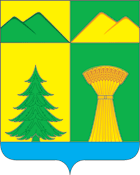 СОВЕТ МУНИЦИПАЛЬНОГО РАЙОНА«УЛЁТОВСКИЙ РАЙОН»ЗАБАЙКАЛЬСКОГО КРАЯРЕШЕНИЕСОВЕТ МУНИЦИПАЛЬНОГО РАЙОНА«УЛЁТОВСКИЙ РАЙОН»ЗАБАЙКАЛЬСКОГО КРАЯРЕШЕНИЕСОВЕТ МУНИЦИПАЛЬНОГО РАЙОНА«УЛЁТОВСКИЙ РАЙОН»ЗАБАЙКАЛЬСКОГО КРАЯРЕШЕНИЕСОВЕТ МУНИЦИПАЛЬНОГО РАЙОНА«УЛЁТОВСКИЙ РАЙОН»ЗАБАЙКАЛЬСКОГО КРАЯРЕШЕНИЕ    «15» мая 2020 года    «15» мая 2020 года№ 467с.Улёты